Сумська міська радаВиконавчий комітетРІШЕННЯРозглянувши заяву суб’єкта господарювання та надані документи, з метою впорядкування сезонної роздрібної торгівлі у весно-літній період 2023 року на території Сумської міської територіальної громади, відповідно до постанови Кабінету Міністрів України від 15.06.2006 № 833 «Про затвердження Порядку провадження торговельної діяльності та правил торговельного обслуговування на ринку споживчих товарів», рішення Сумської міської ради від 26.12.2014                 № 3853 – МР «Про затвердження Правил благоустрою міста Суми», рішень Виконавчого комітету Сумської міської ради від 07.09.2010 № 537 «Про затвердження Положення про порядок провадження торговельної діяльності та надання послуг на території м. Суми» (зі змінами), від 17.03.2020 № 133 «Про затвердження Положення про організацію сезонної, святкової виїзної торгівлі, надання послуг у сфері розваг та проведення ярмарків на території Сумської міської об’єднаної територіальної громади» (зі змінами), ураховуючи рекомендації Комісії з організації сезонної, святкової виїзної торгівлі, надання послуг у сфері розваг та проведення ярмарків на території Сумської міської об’єднаної територіальної громади (протокол засідання від 14.03.2023 № 2), керуючись підпунктом 8 пункту «а» статті 30, частиною першою статті 52 Закону України «Про місцеве самоврядування в Україні», Виконавчий комітет Сумської міської радиВИРІШИВ:           Відмовити ФОП Токар Тимофію Григоровичу в розміщенні об’єкту сезонної торгівлі (продаж кави) загальною площею 7,0 кв. м., за адресою: місто Суми, перетин вул. Хворостянка та вул. Британська, біля будинку № 41  відповідно до поданої заяви та графічних матеріалів у  весняно - літній  період 2023 року, з моменту прийняття рішення по 31 серпня 2023 року, у зв’язку з тим, що за вищевказаною адресою земельної ділянки зареєстровано договір особистого строкового сервітуту.  Міський голова								О.М. ЛисенкоЗеленський 700-608 Розіслати: Полякову С.В., Зеленському М.О., Славгородському О.В., Скварчі О.А.,                   Клименку Ю.М.                    Рішення доопрацьовано і вичитано, текст відповідає оригіналу прийнятого рішення та вимогам статей 6-9 Закону України «Про доступ до публічної інформації» та Закону України «Про захист персональних даних»Проєкт рішення Виконавчого комітету Сумської міської ради                              «Про розміщення /відмову в розміщенні об’єкту сезонної торгівлі (продаж кави) ФОП Токар Тимофія Григоровича за адресою: місто Суми, перетин вул. Хворостянка та вул. Британська, біля будинку № 41» був завізований:Директор Департаменту інспекційної роботи Сумської міської ради                              М.О. Зеленський«05» квітня 2023 року 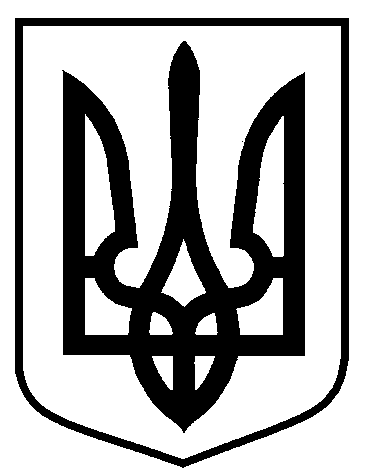 від     05.04.2023         № 175Про відмову в розміщенні об’єкту сезонної торгівлі (продаж кави) ФОП Токар Тимофія Григоровича за адресою: місто Суми, перетин вул. Хворостянка та вул. Британська, біля будинку № 41Директор Департаменту інспекційної роботи     М.О. ЗеленськийНачальник відділу правового забезпеченняДепартаменту інспекційної роботи     Д.Ю. ОвсієнкоЗаступник міського голови з питаньдіяльності виконавчих органів радиС.В. ПоляковНачальник правового  управлінняО.В. ЧайченкоНачальник відділу протокольної роботи та контролю      Л.В. МошаКеруючий справами виконавчого комітету			     Ю.А. Павлик